سجل متابعة أعمال الطالب في نظام المساراتاسم المعلم:    المقـــــــــــرر :  تقنية رقمية                                                            شعبة:   الفصل الدراسي:   الأول     الثاني     الثالث العام الدراسي :  1443هـ 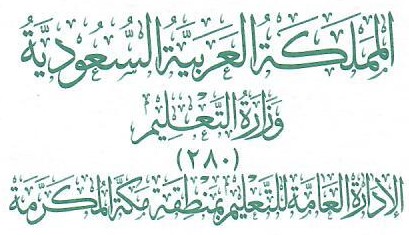 مدرســــــة........................................ الثانوية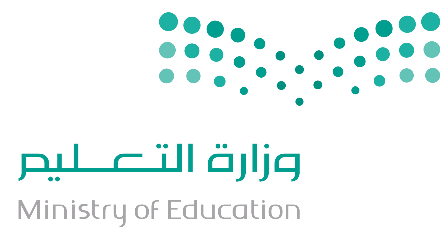 اسم المعلم:اسم المعلم:اسم المعلم:اسم المعلم:اسم المعلم:المادة : تقنية رقميةالمادة : تقنية رقميةالمادة : تقنية رقميةالمادة : تقنية رقميةالمادة : تقنية رقميةالمادة : تقنية رقميةالمادة : تقنية رقميةالمادة : تقنية رقميةالمادة : تقنية رقميةالفصل الدراسي :  الأول   الثاني   الثالثالفصل الدراسي :  الأول   الثاني   الثالثالفصل الدراسي :  الأول   الثاني   الثالثالفصل الدراسي :  الأول   الثاني   الثالثالفصل الدراسي :  الأول   الثاني   الثالثالفصل الدراسي :  الأول   الثاني   الثالثالفصل الدراسي :  الأول   الثاني   الثالثالفصل الدراسي :  الأول   الثاني   الثالثالفصل الدراسي :  الأول   الثاني   الثالثالفصل الدراسي :  الأول   الثاني   الثالثالفصل الدراسي :  الأول   الثاني   الثالثالعام الدراسي:  1443هـالعام الدراسي:  1443هـالعام الدراسي:  1443هـالعام الدراسي:  1443هـالعام الدراسي:  1443هـماسم الطالب ثلاثياالمهام الادائية  (20)المهام الادائية  (20)المهام الادائية  (20)المهام الادائية  (20)المهام الادائية  (20)المهام الادائية  (20)المهام الادائية  (20)المهام الادائية  (20)المهام الادائية  (20)المهام الادائية  (20)المشاركة والتفاعل (20)المشاركة والتفاعل (20)المشاركة والتفاعل (20)المشاركة والتفاعل (20)المشاركة والتفاعل (20)المشاركة والتفاعل (20)المشاركة والتفاعل (20)المشاركة والتفاعل (20)المشاركة والتفاعل (20)المشاركة والتفاعل (20)المشاركة والتفاعل (20)اختبارات قصيرة (20)اختبارات قصيرة (20)اختبارات قصيرة (20)اختبارات قصيرة (20)اختبار نهائي (40)اختبار نهائي (40)الدرجة النهائية(100)ماسم الطالب ثلاثياواجبات (10)   واجبات (10)   واجبات (10)   واجبات (10)   واجبات (10)   واجبات (10)   واجبات (10)   واجبات (10)   مشروعات بحوث تقارير (10)مشروعات بحوث تقارير (10)نشاطات وتطبيقات صفية (10)نشاطات وتطبيقات صفية (10)نشاطات وتطبيقات صفية (10)نشاطات وتطبيقات صفية (10)نشاطات وتطبيقات صفية (10)نشاطات وتطبيقات صفية (10)المشاركة (10)المشاركة (10)المشاركة (10)المشاركة (10)المشاركة (10)تطبيق عملي (5)تطبيق عملي (5)تحريري (15)تحريري (15)عملي (25)تحريري (15)الدرجة النهائية(100)1122334455667788991010